مراجعه الفصل الدراسى الاولالصف الرابع الابتدائىالدراسات الاجتماعيهالاسم :........................................الفصل : ......................................تنوية : المراجعة + كتاب المدرسة + البوكلت + حل التدريبات (ا)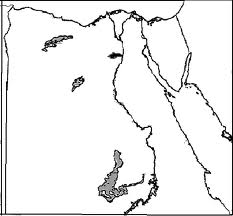 1- جبال ......................                     13- بحيره .................2- جبل ...................                         14- منخفض.................3- جبل ....................                        15- منخفض ...............4- هضبه .................                        16- واحه ...................5- هضبه .................                        17- البحر.....................6- هضبه .................                        18- البحر.....................7- هضبه .................                        19- منخفض ................8- شبه جزيره ...............9- جزيره ....................10- خليج ...................11- خليج ...................12- بحيره .................*اكتب ما تشير اليه العبارات الاتيه :- 1- مساحه من اليابسه تضم عدداُ من الدول داخلها (..............................)2- فواصل تفصل بين الدول المتجاوره قد تكون بشريه او طبيعيه (.............................)3- فواصل وضعها الانسان بين الدول (............................)4- فواصل طبيعيه تفصل بين الدول مثل البحار والمسطحات المائيه (.............................)5- فواصل داخل الدوله تفصل بين المحافظات او الولايات (............................)6- القارات التى عرفها الانسان وسكنها منذ القدم (............................)7- القارات التى اكتشفها الانسان حديثاُ(............................)(............................)8- رسم توضيحى لجزء من سطح الارض باستخدام الرموز والالوان والاشكال وبمقياس رسم معين (...........................)9- حاله الجو خلال فتره زمنيه طويله      (.............................)10- حاله الجو خلال فتره زمنيه قصيره    (..............................)11- النبات الذى ينمو دون تدخل الانسان    (.............................)12- الحيوانات التى لا يربيها الانسان فى الحظائر او المنازل (................................)13- النسبه بين المسافه على الخريطه وما يقابلها على الطبيعه (..............................)14- عمليه تهدف الى حصر كل السكان وتعرف اعدادهم فى وقت وزمن محدد                                      (....................................)15- الفرق بين عدد المواليد والوفيات    (................................)16- المحافظات التى يخرج منها سكانها الى محافظه اخرى (................................)17 – المحافظات المستقبله للمهاجرين من المحافظات الاخرى (..............................)18- انتقال الفرد من مكان الى اخر          (.............................)19- عدد السكان الذين يعيشون فوق وحده مساحيه من الارض (..............................)*ما المقصود بالمفاهيم الجغرافيه الاتيه :- 1- الجبل :....................................................................
2- الهضبه :..................................................................
3- المنخفض :...............................................................
4- السهل الساحلى : ........................................................
5- السهل الفيضى : .........................................................6- الجزيره : ................................................................
7- شبه الجزيره : ...........................................................
8- البحر : ..................................................................
9- البحيره :.................................................................
*اكمل العبارات الاتيه :- 1- المناخ هو دراسه حاله الجو خلال ........................2- النبات الطبيعى هو الذى ينمو دون تدخل .......................3- من الحيوانات البريه ................... و .........................4- من النباتات الطبيعيه .................... و .....................5- من الطيور البريه .................... و.........................6- الجبال تلون على الخريطه باللون .......................7- الصحراء الشرقيه تقع ................. نهر النيل .8- الجهه المقابله للشمال الشرقى جهه ......................9- يساعدنا ......................... فى تحديد باقى الاتجاهات 10- يساعدنا ....................... فى فهم وقراءه الخريطه 11- من ادوات تعلم الدراسات الاجتماعيه .................... و....................... و............................12- تقع مصر عند ملتقى ثلاث قارات ...................و ................و........................13- قارات العالم الحديث هى .....................و......................... و....................... و........................14- قبل حفر قناه السويس كانت السفن تضطر للدوران حول .............................15- تطل مصر على بحرين من اهم بحار العالم هما ....................... فى الشمال و...............فى الشرق 16- زادت اهميه موقع مصر بعد حفر........................17- تقع مصر فى الركن الشمالى الشرقى من قاره ......................18- يقع فى اقصى جنوب غرب مصر جبل ...........................19- اعلى قمه جبل فى مصر هى جبل .........................20- الزياده السكانيه اما ان تكون طبيعيه نتيجه الفرق بين .............. و.................... واما غير طبيعيه نتيجه .........................21- تعد محافظات ..........................و........................ من المحافظات الطارده للسكان .22- من المحافظات مرتفعه الكثافه ...................و................23- من المحافظات منخفضه الكثافه ................... و.................24- من الرموز المستخدمه فى الخرائط .................. و .....................  و........................25- يجاور مصر من جهه الغرب دوله .....................26- يتركزالسكان فى المناطق الغنيه ب ........................*ضع علامه (√) او (×) امام العبارات الاتيه :-1- يتوزع السكان بالتساوى على سطح مصر                        (    )2- تحدث الزياده السكانيه نتيجه الزياده الطبيعيه فقط               (    )3- اللون الاصفر يدل على الصحارى                                  (    )4- الحدود الشماليه لمصر حدود بشريه                               (    )5- يشير السهم الموجود اعلى الخريطه الى اتجاه الجنوب          (    )6- تربط قناه السويس بين البحر الاحمر والمحيط الاطلنطى      (    )7- تسعى الدوله لتعمير الصحراء للحد من الهجره الداخليه       (    )8- يزداد عدد السكان فى المحافظات الطارده للسكان              (    )9- مناخ مصر ممطر صيفاُ وجاف شتاء                            (    )10- تعتبر الحراره والرياح والامطار من عناصر المناخ            (    )11- دراسه الطقس يساعدنا فى تحديد نوع المحاصيل الزراعيه   (    )12- الجزيره مساحه من الماء يحيط بها اليابس من3الجهات      (    )13- تعد محافظه الاسكندريه محافظه جاذبه للسكان                 (    )14- تقوم حرفه الزراعه على ساحل البحر المتوسط على المياه الجوفيه (    )15- يندر السكان فى الصحارى المصريه لصعوبه الانتقال بها     (    )16- يتركز السكان فى المناطق الغنيه بالثروه المعدنيه             (    )*بم تفسر ..........؟1- اهميه الخريطه..................................................................................2- اهميه مفتاح الخريطه..................................................................................3- اهميه موقع مصر ....................................................................................................................................................................4- تنوع سطح مصر ....................................................................................................................................................................5-اهميه الطقس ..................................................................................6- اهميه المناخ ..................................................................................7- اهميه التعداد السكانى....................................................................................................................................................................8- تركز السكان فى وادى النيل والدلتا ....................................................................................................................................................................9- وجود سكان على ساحل البحر الاحمر....................................................................................................................................................................10- خلو الصحارى المصريه من السكان باستثناء الواحات ....................................................................................................................................................................11- تعد محافظات الحدود من المحافظات الطارده ....................................................................................................................................................................12- هجره بعض سكان المحافظات لمحافظات اخرى ...................................................................................................................................................................13- انخفاض الكثافه السكانيه فى محافظه الوادى الجديد .............................................................................ثانيا التاريخالسؤال الاول اكتب ما تشير الية العبارات1-شعور الانسان بالتزام تجاه زراعتة واهله واسرتة2- عاصمة مملكة الشمال 3- كل ما تركة لنا اجدادنا القدماء و يعبر عن حياتهم4- الفترة الزمنية التى عاش فيها الانسان بعد معرفة الكتابة5- السبب الاول فى قيام الحضارة المصرية القديمة 6- شعور الانسان بانة جزء من المجتمع7- الكتابة المصرية القديمةالسؤال الثانى ضع علامه صح او خطا1-ساعد موقع مصر علىاتصالها بالدول المجاورة2- استقرار الانسان المصرى القديم كان قبل معرفة الزراعه3- نجح الملك مينا فى توحيد البلاد عام 3200 ق.م4- صنع الانسان ادواتة فى العصر الحجرى الحديث من النحاس5- كانت نخب اول عاصمة لمصر6-خرج مينا من مدينة منف 7- الوحدة من عوامل قيام الحضارة المصريةالسؤال الثالث بم تفسر1-بناء الملك مينا لمدينة منف ؟......................................................................................................................................2- كان للزراعة اهمية كبير فى حياة المصرى القديم ؟......................................................................................................................................3- بناء المصرى القديم المساكن بعد نزولة الى الوادى ؟.....................................................................................................................................4-اهمية الجيش فى مصر القديمة ؟......................................................................................................................................5- اهمية الكتابةالهيروغليفية  ؟.....................................................................................................................................السؤال الرابع قارن بين ما يلى1-مملكة الشمال و الجنوب.........................................................................................................................................................................................................2-العوامل الطبيعية و البشرية التى ساعدت على قيام الحضارة المصرية القديمة........................................................................................................................................................................................................